3. Bautismo y Tentaciones de Jesús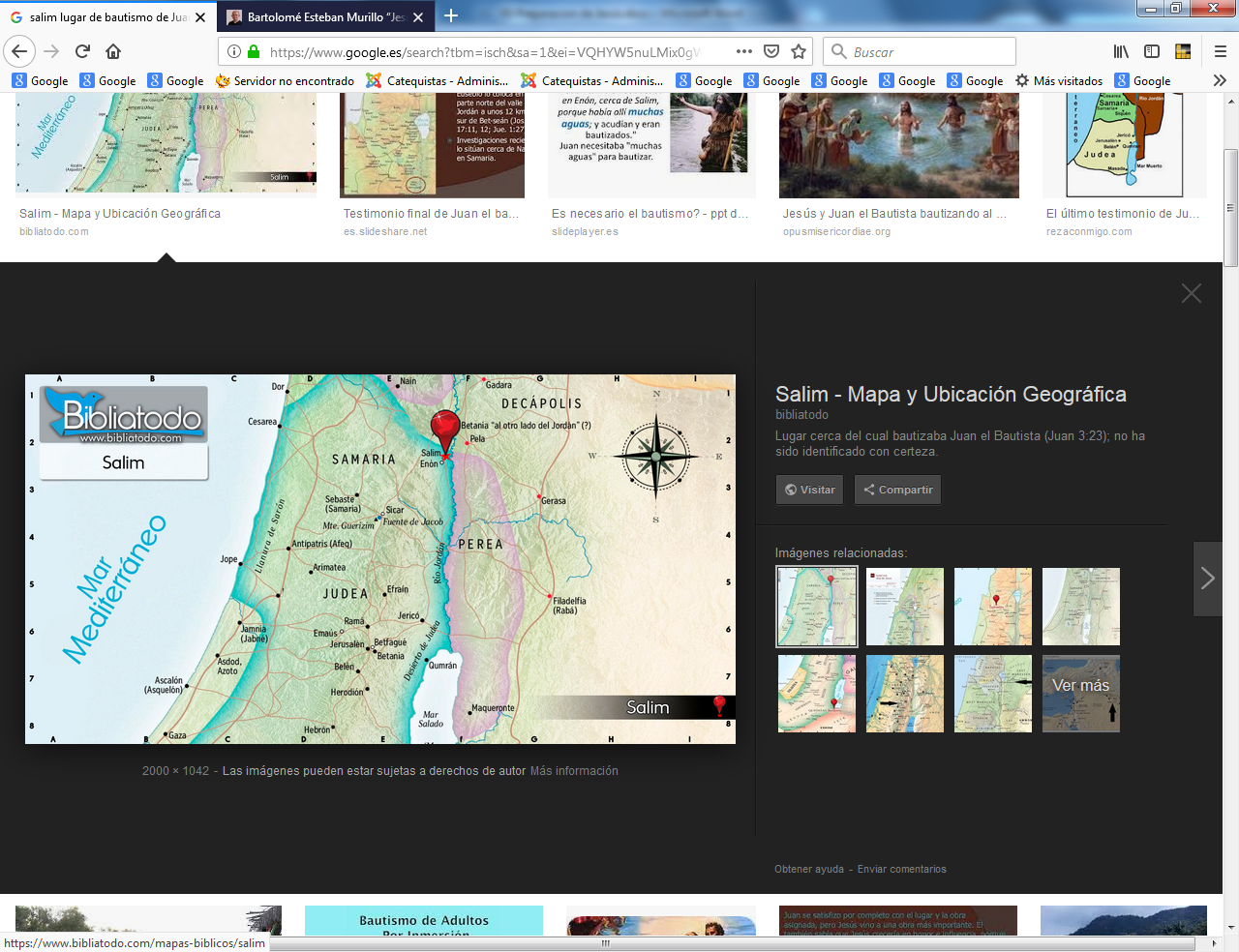  1.  Marcos  presenta al Bautista   (Mc 1. 1-8)1 Comienzo de la Buena Noticia de Jesús, Cristo.2 Como está escrito en el libro del profeta Isaías:  "He aquí que yo  envío a mi ángel delante de ti para prepararte el camino.3 Una voz grita en el desierto: Preparad el camino del Señor, derechos haced sus senderos",4 Así surgió Juan el Bautista en el desierto, proclamando un bautismo de arrepentimiento para el perdón de los pecados.5 Toda la gente de Judea y todos los habitantes de Jerusalén  acudían a él, y se hacían bautizar en las aguas del Jordán, confesando sus pecados.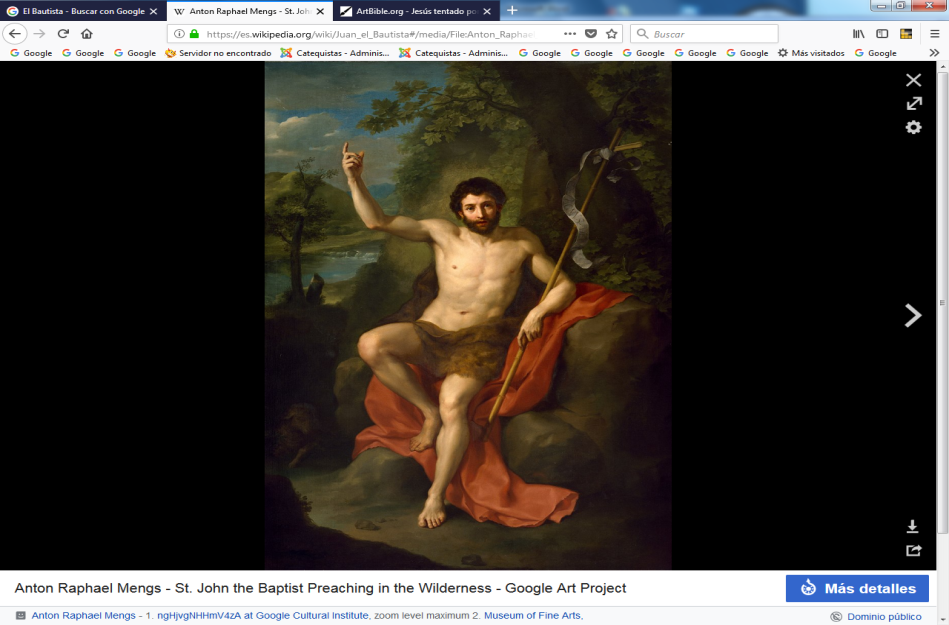 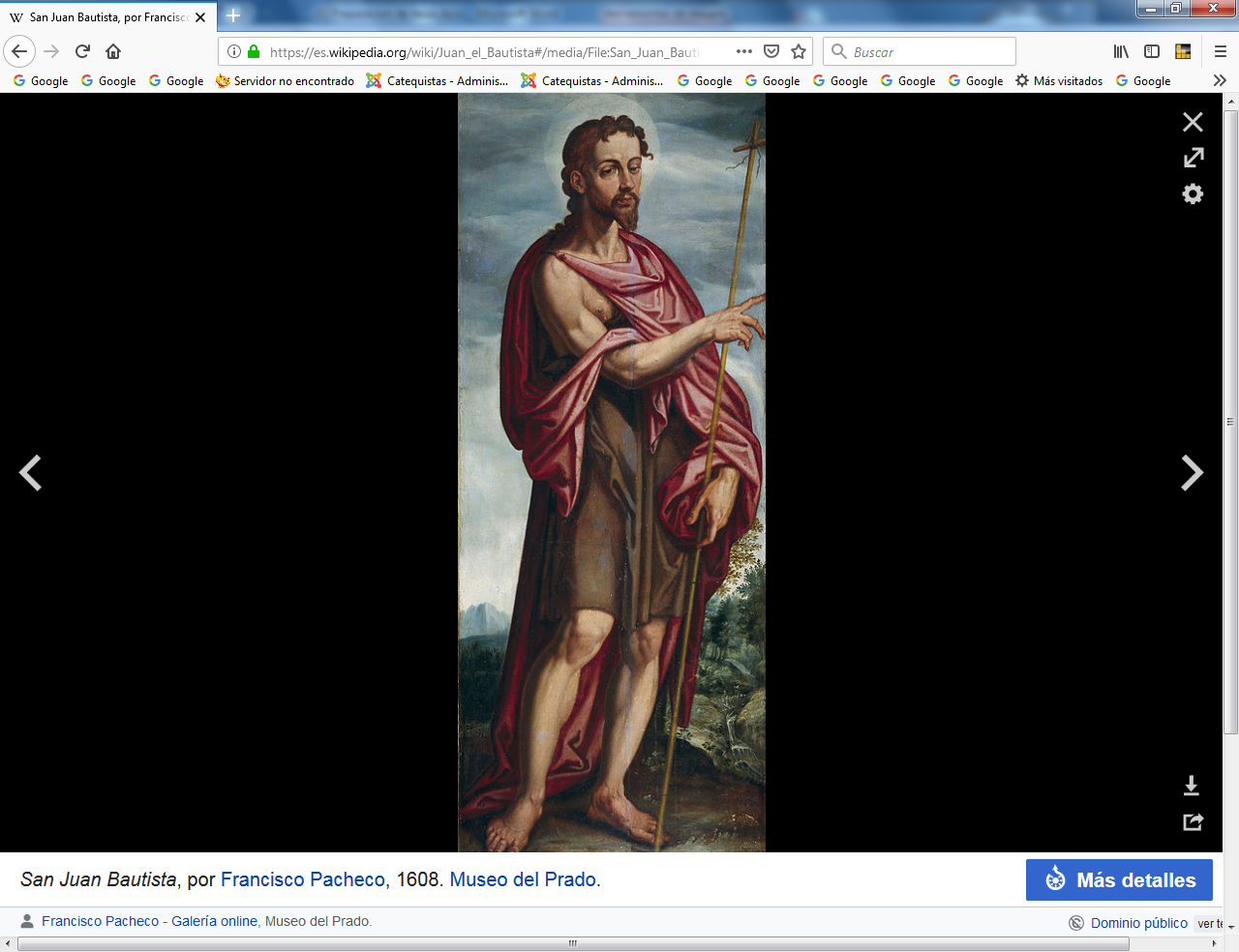 R. Mengs El Bautista 1760 y Francisco Pacheco  1530.2  Mateo confirma el texto  e insiste en la admiración por Juan  (Mt. 3. 1-12)1 En aquellos días  apareció Juan el Bautista, predicando en el desierto de Judea y diciendo:2 «Convertíos, porque el Reino de los Cielos está cerca».3 y porque esto dice el Profeta Isaías: Es la voz de uno que grita en el desierto y dice: Preparad el camino del Señor y haced rectas las sendas que él lleva.4 Juan tenía una vestidura de pelos de camello y un cinturón de cuero en su cadera;  y su alimento era de langostas y miel silvestre.5 Hacia él salían de Jerusalén y de  toda la Judea y de toda la región alrededor del río Jordán. 6  y eran bautizados por él en el río Jordán, confesando a la vez sus pecados.7 Mirando que muchos fariseos y saduceos venían a recibir el bautismo, les dijo: «Engendros de víboras, ¿quién os enseñó a huir de la cercana ira?8 Haced, pues, frutos que salgan del  arrepentimiento. 9 Y no penséis que basta con decir vosotros: Por padre tenemos a Abraham. Porque os digo que poderoso es Dios para hacer de las piedras hijos de Abraham.10 Y que ya el hacha ya está en la raíz de los árboles: pues el árbol que no produce buen fruto es cortado y echado al fuego11 Yo os bautizo con agua para el arrepentimiento; pero está ya viniendo aquel que es más fuerte que yo, y del que yo no soy digno de quitarle las sandalias. El os bautizará en el Espíritu Santo y en el fuego.   12 Tiene en su mano el bieldo y limpiará su era: recogerá su trigo en el granero y quemará la paja en un fuego inextinguible." 3. Actuación de Juan como profeta  enviado por Dios y precursor  ( Lc 3.1-18)1 En el año decimoquinto del imperio de Tiberio César, siendo gobernador de Judea Poncio Pilatos y siendo tetrarca de Galilea Herodes y su hermano Felipe tetrarca de Iturea y de la Traconítide y Lisanias de Abilene; 2 y en el tiempo del Sumo Sacerdote Anás y Caifás, vino la palabra de Dios sobre Juan, el hijo de Zacarías, en el desierto. 3 Y vino por toda la región vecina  del Jordán, proclamando un bautismo de arrepentimiento para el perdón de los pecados 4 como está escrito en el libro de las palabras de Isaías el profeta: voz de uno que clama en el desierto: "Preparad los caminos del Señor, haced las sendas derechas". 5 Todo valle será rellenado y todo monte o collado será rebajado y serán los lugares torcidos convertidos en rectos. 6  Y toda carne verá la salvación de Dios".7 El decía a las multitudes que salían para ser bautizadas: "Engendro de víboras, ¿quién os enseñó a huir de la inminente ira? 8 Haced frutos dignos de arrepentimiento  y no comencéis a decir entre vosotros: Tenemos por padre a Abraham. Porque Dios puede hacer hijos de Abraham de las piedras.9. Mirad que el hacha está ya puesta junto a la raíz de los árboles. Todo árbol que no da buen fruto será cortado y echado al fuego."10 Y le preguntaban las multitudes diciendo: ¿Qué haremos?11 Y contestando decía: el que tenga dos túnicas, comparta con el que no tenga; y el que tenga alimentos, haga igualmente.12 Vinieron también los cobradores de impuestos para ser bautizados, diciendo: Maestro, ¿qué haremos nosotros?13  El dijo: Nada más de los que haya sido ordenado debéis exigir.14 Y preguntaban unos soldados también, y decían: ¿Qué haremos nosotros? Y respondía: "A nadie intimidéis ni denunciéis falsamente, y contentaos con vuestros salarios".15 Y como el pueblo entero estaba a la expectativa, estaban debatiendo todos en sus corazones acerca de Juan si tal vez sería el Cristo.16  Pero a todos, respondiendo, dijo Juan: Yo en verdad, os bautizo con agua. Pero viene el que es más fuerte que yo, del cual no soy digno ni de desatar la correa  de sus sandalias. El os bautizará con el fuego y el Espíritu Santo.17 Y de él es el aventador para limpiar el grano de la era y para recoger el trigo en el granero y enviar la paja a ser consumida en el fuego inextinguible18 Y por medio de muchas otras exhortaciones, anunciaba al pueblo la Buena Noticia.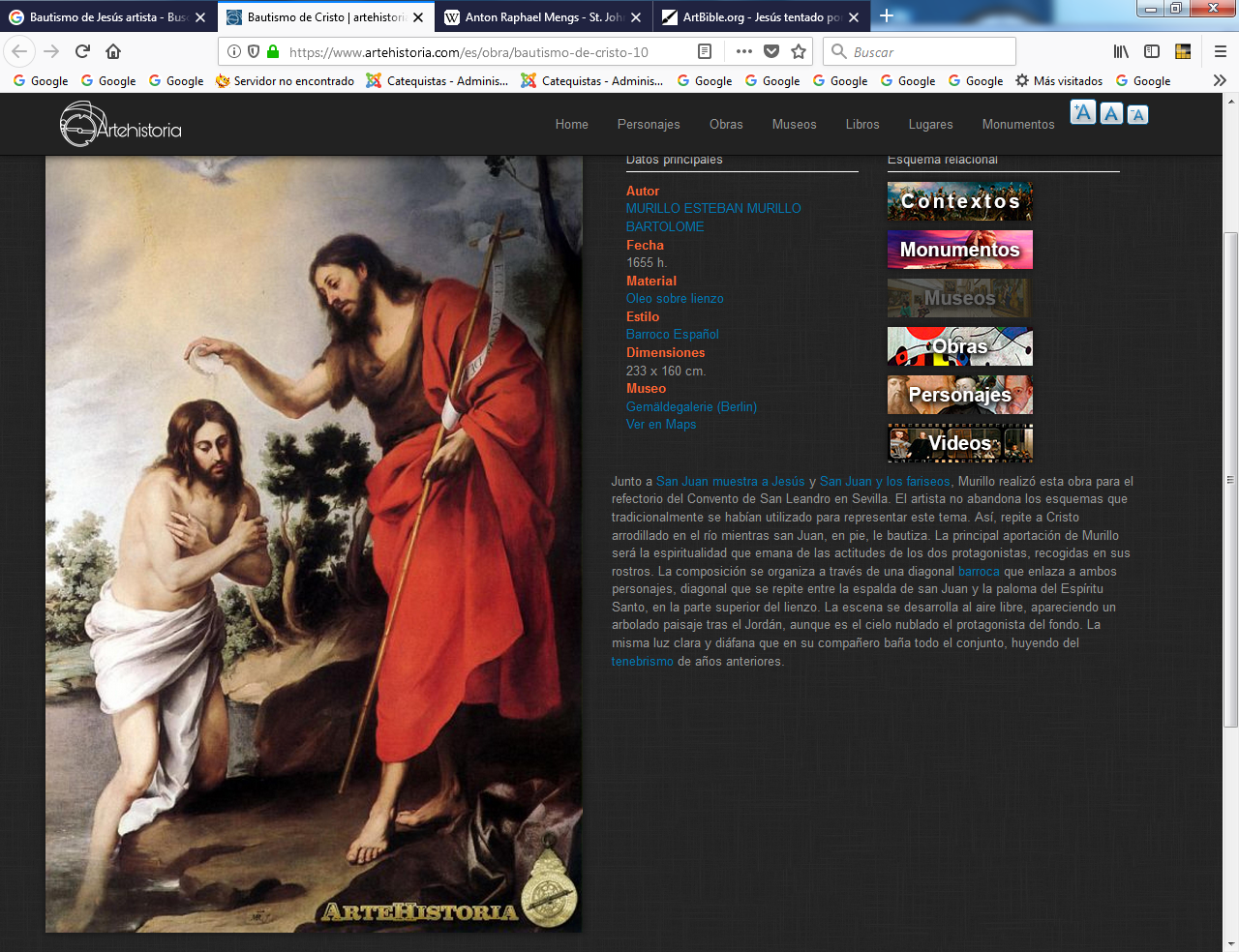 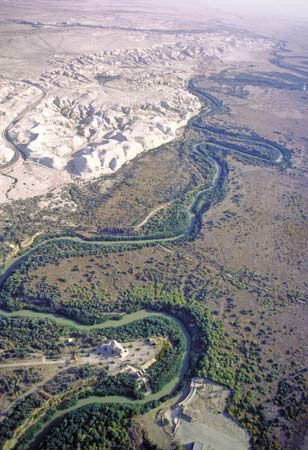 Bautismo de Cristo. Murillo y el Jordán en el curso medio4  Así lo retrata Mateo   Mt 3. 13-1713 Entonces Jesús fue desde Galilea hasta la orilla del Jordán, a donde Juan, para ser bautizado por él. 14 Mas este lo impedía diciéndole: «Soy yo el que tiene necesidad de ser bautizado por ti, ¿y eres tú el que viene a mí?».15 Pero Jesús respondiendo dijo: «Pues es conveniente ahora el cumplir con toda justicia.». Y Juan se lo permitió.16 Bautizado Jesús, salió del agua. Y he aquí que se abrieron los cielos y se vio al Espíritu de Dios descender como una paloma que se dirigió hacia él.17 Y se oyó una voz de los cielos que decía: "Este es mi Hijo, el amado, en quien tengo mis complacencias 5 Y lo confirma Lucas   (Lc 3. 21-22)21 Todo el pueblo se hacía bautizar, y también fue bautizado Jesús. Y mientras estaba orando, se abrió el cielo.22 y el Espíritu Santo descendió sobre él en forma corporal, como una paloma. Se oyó entonces una voz del cielo: «Tú eres mi Hijo muy querido, en quien tengo puesta toda mi predilección».6 Testimonio de Juan  (Jn 1. 19- 28)19 Este es el testimonio que dio Juan, cuando los judíos enviaron sacerdotes y levitas desde Jerusalén, para preguntarle: «¿Quién eres tú?». 20 El confesó y no lo ocultó, sino que dijo claramente: «Yo no soy el Cristo (Mesías)». 21 «¿Quién eres, entonces?», le preguntaron: «¿Eres Elías?». Juan dijo: «No». «¿Eres el Profeta?». «Tampoco», respondió. 22 Ellos insistieron: «¿Quién eres, para que podamos dar una respuesta a los que nos han enviado? ¿Qué dices de ti mismo?» 23 Y él les dijo: «Yo soy una voz que grita en el desierto: Allanad el camino del Señor, como dijo el profeta Isaías». 24 Algunos de los enviados eran fariseos, 25 y volvieron a preguntarle: «¿Por qué bautizas, entonces, si tú no eres el Mesías, ni Elías, ni el Profeta?». 26 Juan respondió: «Yo bautizo con agua, pero en medio de vosotros hay alguien al que no conocéis: 27 él viene después de mí, y yo no soy digno de desatar la correa de su sandalia». 28 Todo esto sucedió en  la Betania, al otro lado del Jordán, donde Juan bautizaba. 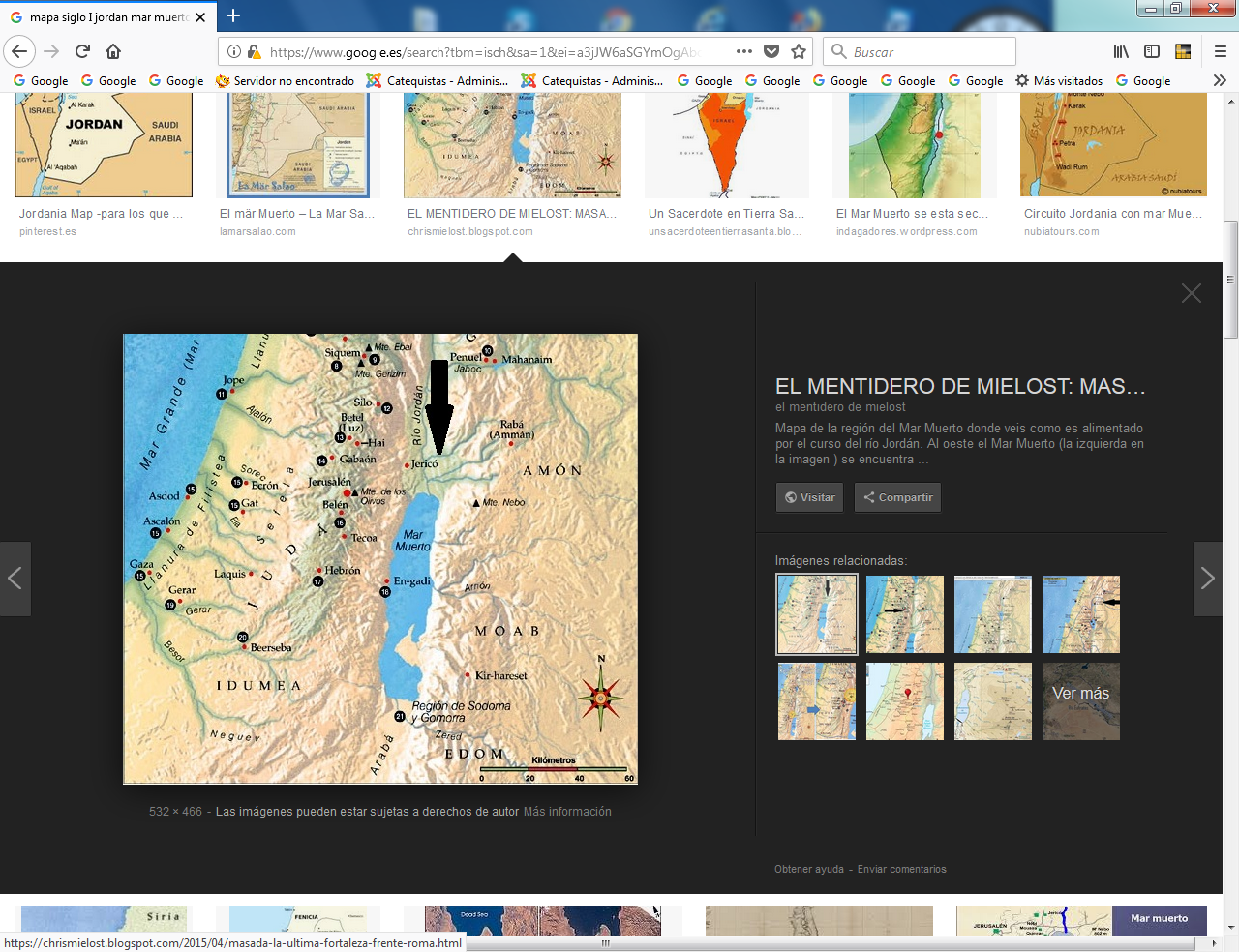 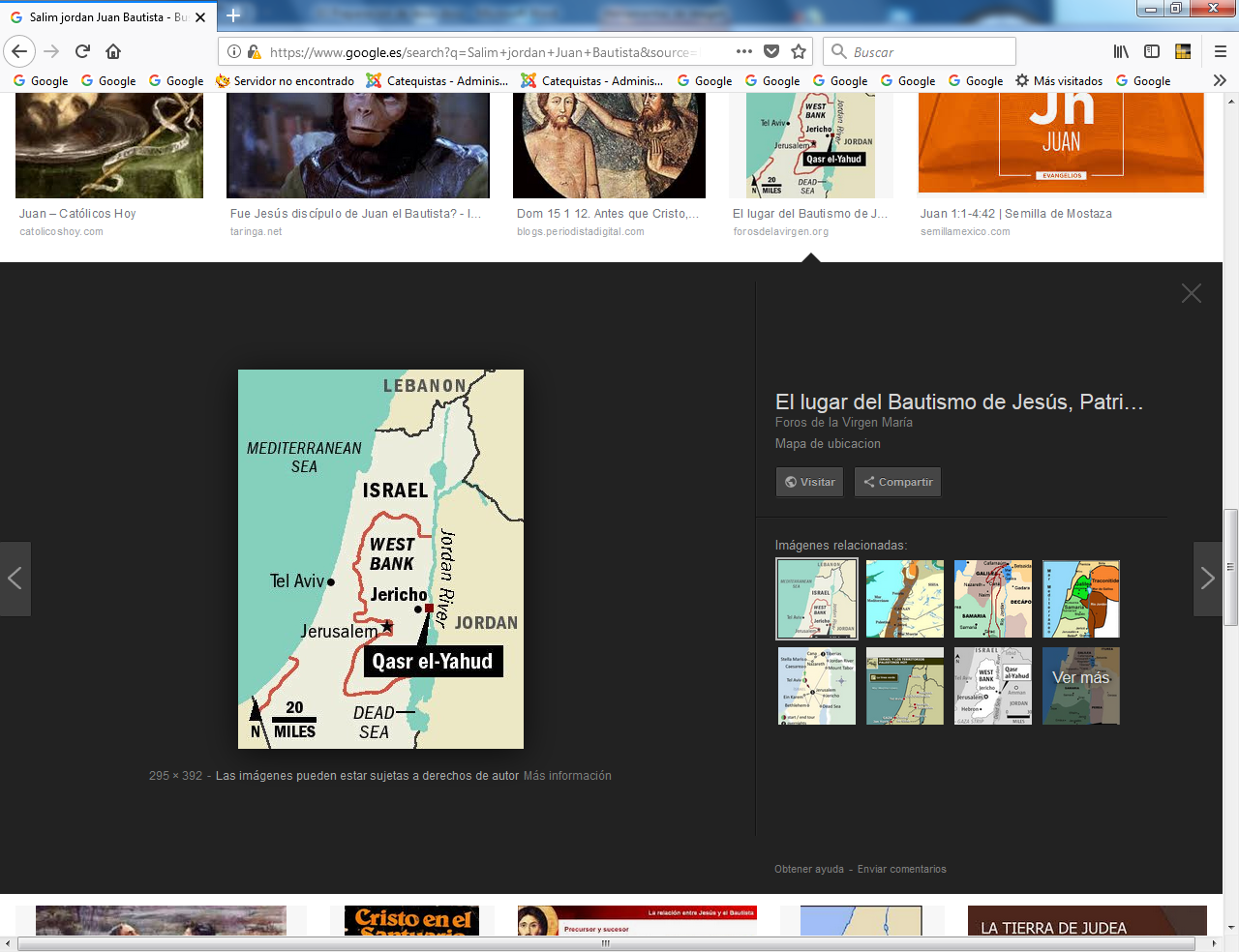 Después bautizó al sur del Jordán, hoy Qasr el Yahud7  Con Juan conoció y  acogió Jesús a 4 de sus discípulos   Jn 1. 29-5129 Al día siguiente, Juan vio acercarse a Jesús y dijo: «Este es el Cordero de Dios, el que quita el pecado del mundo. 30 A él me refería, cuando dije: Después de mí viene un hombre que me precede, porque existía antes que yo31 Yo no lo conocía, pero he venido a bautizar con agua para que él fuera manifestado a Israel». 32 Y Juan dio este testimonio: «He visto al Espíritu descender del cielo en forma de paloma y permanecer sobre él. 33 Yo no lo conocía, pero el que me envió a bautizar con agua me dijo: "Aquel sobre el que veas descender el Espíritu y permanecer sobre él, ese es el que bautiza en el Espíritu Santo". 34 Yo lo he visto y doy testimonio de que él es el Hijo de Dios». 35 Al día siguiente, estaba Juan otra vez allí con dos de sus discípulos 36 y, mirando a Jesús que pasaba, dijo: «Este es el Cordero de Dios». 37 Los dos discípulos, al oírlo hablar así, siguieron a Jesús. 38  El se dio vuelta  y, viendo que  lo  seguían, les preguntó: «¿Qué queréis?». Ellos le respondieron: «Rabbí –que traducido significa Maestro– ¿dónde vives?». 39 «Venid y lo veréis», les dijo. Fueron, vieron dónde vivía y se quedaron con él ese día. Era alrededor de la hora decima de la tarde. (al anochecer) 40 Uno de los dos que oyeron las palabras de Juan y siguieron a Jesús era Andrés, el hermano de Simón Pedro. 41 Al primero que encontró fue a su propio hermano Simón, y le dijo «Hemos encontrado al Mesías», que traducido significa Cristo. 42 Entonces lo llevó a donde estaba Jesús. Jesús lo miró y le dijo: «Tú eres Simón, el hijo de Juan: tú te llamarás Cefas», que traducido significa Pedro. 43 Al día siguiente, Jesús resolvió partir hacia Galilea. Encontró a Felipe y le dijo: «Sígueme». 44 Felipe era de Betsaida, la ciudad de Andrés y de Pedro. 45 Felipe encontró a Natanael y le dijo: «Hemos hallado a aquel de quien se habla en la Ley de Moisés y en los Profetas. Es Jesús, el hijo de José de Nazaret». 46 Natanael le preguntó: «¿Acaso puede salir algo bueno de Nazaret?». «Ven y verás», le dijo Felipe. 47 Al ver llegar a Natanael, Jesús dijo: «Este es un verdadero israelita, un hombre sin doblez». 48 «¿De dónde me conoces?», le preguntó Natanael. Jesús le respondió: «Yo te vi antes que Felipe te llamara, cuando estabas debajo de la higuera». 49 Natanael le respondió: «Maestro, tú eres el hijo de Dios, tú eres el Rey de Israel». 50 Jesús continuó: «Porque te dije: "Te vi debajo de la higuera", crees. Verás cosas más grandes todavía». 51 Y agregó: «Os aseguro que veréis el cielo abierto, y a los ángeles de Dios subir y bajar sobre el Hijo del hombre.9  Y así refleja Marcos a Jesús en su ida penitencial al desierto  (Mc 3  12-13)12 En seguida el Espíritu le impulsó hacia el desierto,13 donde estuvo cuarenta días y fue tentado por Satanás. Vivía entre las fieras, y los ángeles le servían. 10  Las tentaciones en el Desierto   (Mt 4. 1-11 )1 Entonces Jesús fue llevado al desierto  por el Espíritu,  para ser tentado por el diablo.2 Y habiendo ayunado ya cuarenta días con sus cuarenta noches, al final sintió hambre.3 Y viniendo el tentador, le dijo: «Si tú eres Hijo de Dios, manda que estas piedras se conviertan en panes».4 Pero él respondió: Está escrito: "El hombre no vive sólo de pan, sino de toda palabra que sale de la boca de Dios».5 Luego el diablo le llevó consigo a Jesús hasta la ciudad santa y lo puso e pie en el pináculo del  Templo,6 y le dijo: «Si tú eres Hijo de Dios, échate a ti mismo abajo, porque está escrito: "Dios a los ángeles encargó acerca de ti que te llevaran en sus manos para que jamás tropiece tu pie con una piedra".7 Jesús le respondió: «También está escrito: "No tentarás al Señor, tu Dios"».8  De nuevo le llevó el diablo consigo a la cima de un monte en gran manera alto  y le mostró los reinos de todo el mundo .9  y le dijo: «Te daré todo esto si, postrado en tierra, me veneras».10 Jesús le respondió: «Márchate, Satanás, porque está escrito: "Adorarás postrado al Señor, tu Dios, y a él sólo adorarás"».11 Entonces el diablo lo dejó, y unos ángeles se acercaron para servirlo  11 Y Lucas lo confirma  (Lc 4. 1-10)1 Jesús, lleno del Espíritu Santo, regresó de las orillas del Jordán y fue conducido por el Espíritu al desierto,2 donde fue tentado por el demonio durante cuarenta días. No comió nada durante esos días, y al cabo de ellos tuvo hambre.3 El diablo le dijo entonces: «Si tú eres Hijo de Dios, manda a esta piedra que se convierta en pan».4 Pero Jesús le respondió: «Dice la Escritura: "El hombre no vive solamente de pan"».5 Luego el demonio lo llevó a un lugar más alto, le mostró en un momento de tiempo todos los reinos de la tierra6 y le dijo: «Te daré todo este poder y la gloria de estos reinos, porque me han sido entregados, y yo los doy a quien quiero.7 Si tú te postras y me adoras, todo ello será tuyo». 8 Pero Jesús le respondió: «Está escrito: "Adorarás al Señor, tu Dios, y a él solo servirás"».9 Después el demonio lo condujo a Jerusalén, lo puso en el alero del Templo y le dijo: «Si tú eres Hijo de Dios, échate de aquí abajo, 10 porque está escrito: "El dará órdenes a sus ángeles para que ellos te cuiden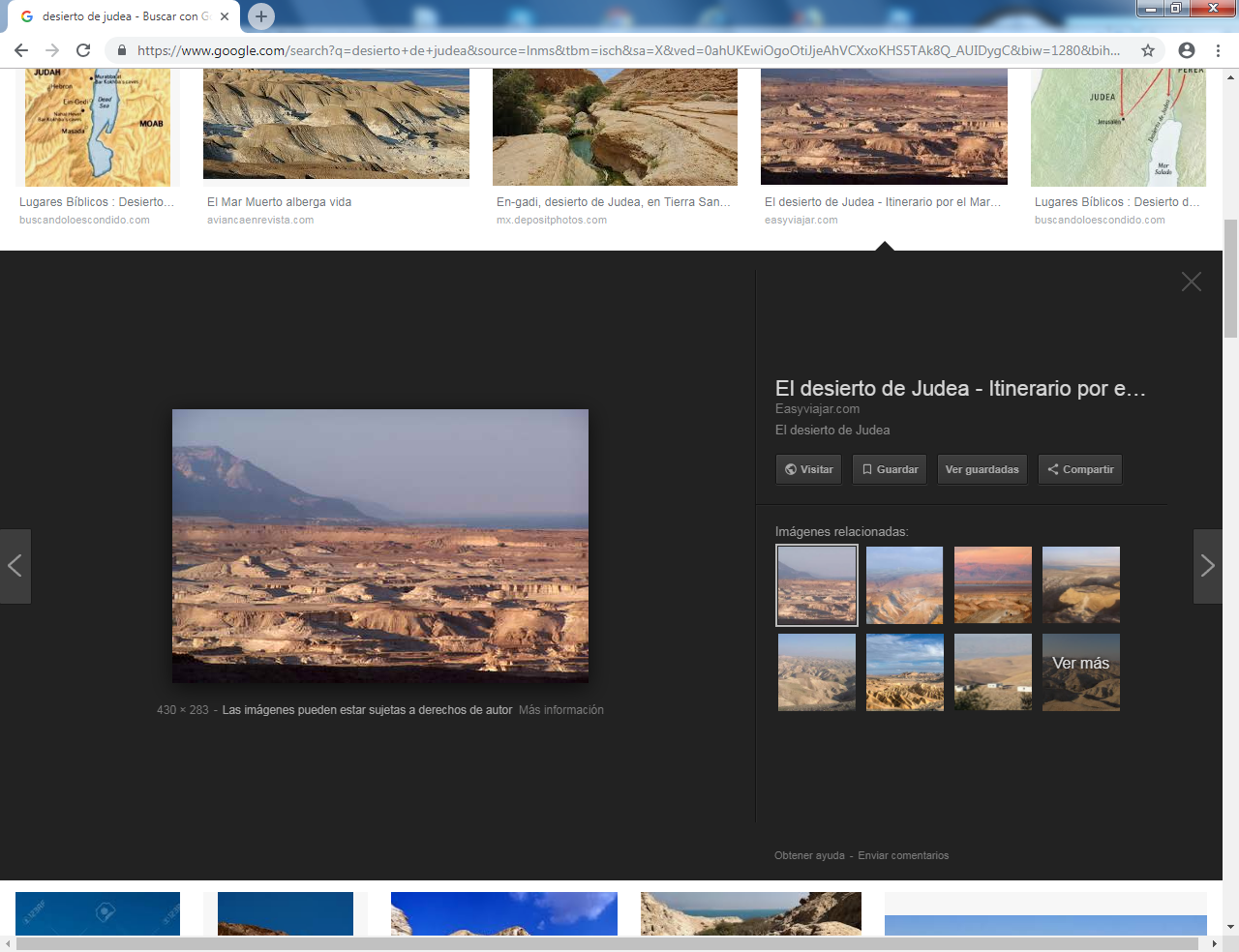 Desierto de Judea12  Así lo resume Lucas el comienzo de la vida pública de Jesús Lc 4. 11-1513 Una vez agotadas todas las formas de tentación, el diablo se alejó de él, hasta otro tiempo oportuno.14 Jesús volvió a Galilea con el poder del Espíritu y un rumor sobre él se extendió en toda la región .15 Enseñaba en las sinagogas y todos lo alababan.13 Jesús eligió discípulos y predicaba al estilo del Bautista Jn 1 16-20 16 Mientras iba por la orilla del mar de Galilea, vio a Simón y a su hermano Andrés, que echaban las redes en el agua, porque eran pescadores.17 Jesús les dijo: «Seguidme, y yo os haré pescadores de hombres18 Y al instante ellos dejaron sus redes y lo siguieron.19 Y avanzando un poco, vio a Santiago, hijo de Zebedeo, y a su hermano Juan, que estaban también en su barca arreglando las redes. En seguida los llamó,20 y ellos, dejando en la barca a su padre Zebedeo con los jornaleros, se fueron en pos de él. 14  La impresionante figura de Juan el Bautista y su mensaje  Mc  1. 6-15 6 Juan estaba vestido con una piel de camello y un cinturón de cuero, y se alimentaba con langostas y miel silvestre. Y predicaba, diciendo:7 «Detrás de mi viene el que es más poderoso que yo, y del que yo ni siquiera soy digno de ponerme a sus pies para desatar la correa de sus sandalias.8 Yo os he bautizado a vosotros  con agua, pero él os bautizará con el Espíritu Santo». 9 Y sucedió en aquellos días, que Jesús llegó desde Nazaret de Galilea y fue bautizado por Juan en el Jordán.10 Y al salir del agua, vio que los cielos se abrían y que el Espíritu Santo descendía sobre él como una paloma;11 Y una voz desde el cielo dijo: «Tú eres mi Hijo muy querido, en ti tengo puesta toda mi predilección».  12 En seguida el Espíritu le impulsó hacia el desierto, 13 donde estuvo cuarenta días y fue tentado por Satanás. Vivía entre las fieras, y los ángeles le servían.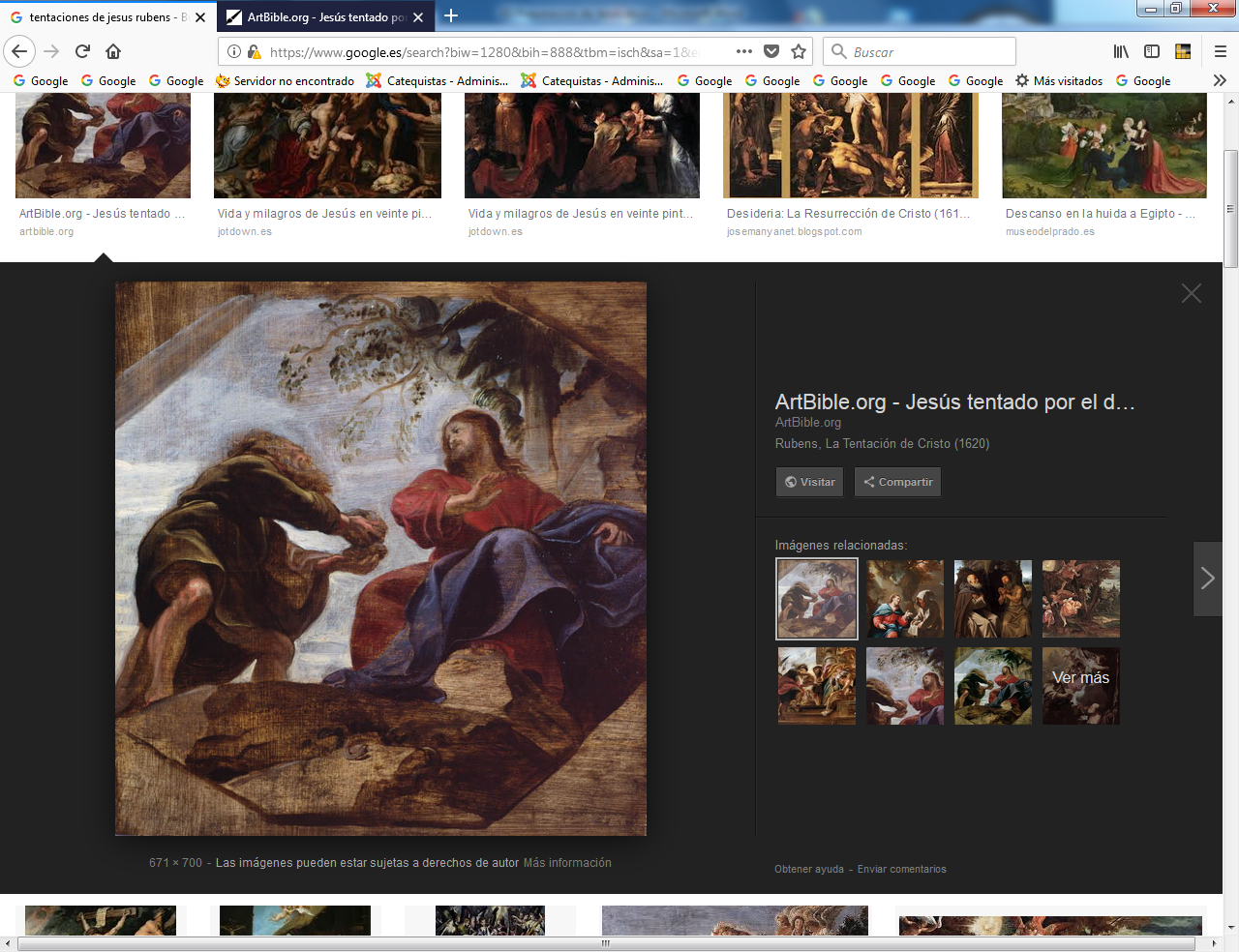 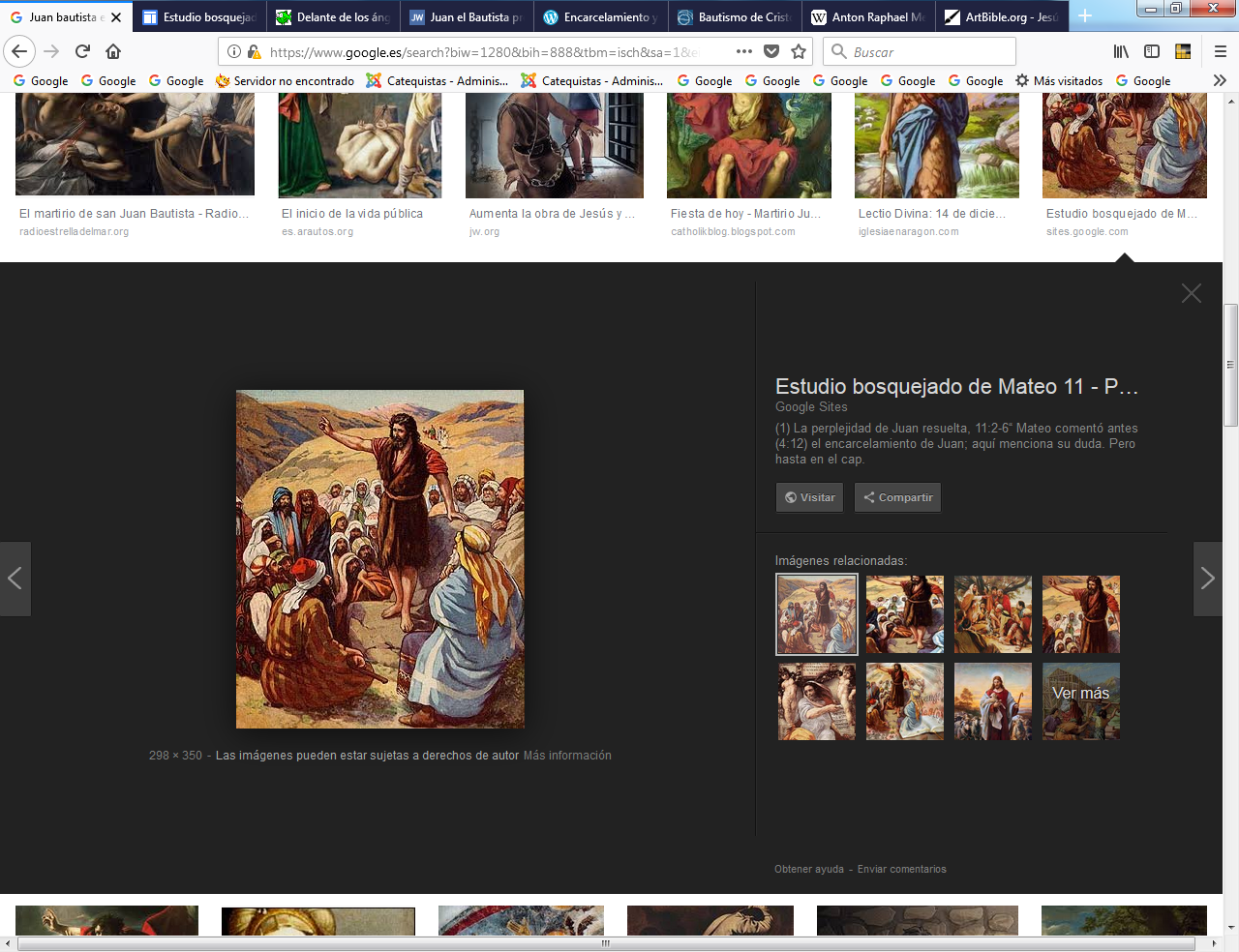                Rubens. Tentaciones de Jesús                Pintura moderna. Juan anuncia  caminos15  Jesús se inició en las sinagogas y realizó los primeros signos  Mc 3.1-81 Jesús entró nuevamente en una sinagoga, y había allí un hombre que tenía seca una mano.2 Los fariseos observaban atentamente a Jesús para ver si lo curaba en sábado, con el fin de acusarlo.3 Jesús dijo al hombre de la mano paralizada: «Levántate y colócate en medio».4 Y les dijo: «¿Está permitido en sábado hacer el bien o el mal, salvar una vida o matar?» Pero ellos callaron.5 Entonces, dirigiendo sobre ellos una mirada llena de indignación y apenado por la dureza de sus corazones, dijo al hombre: «Extiende tu mano». El la extendió y su mano quedó curada.6 Los fariseos salieron y se confabularon con los herodianos para buscar la forma de acabar con él. 7 Jesús se retiró con sus discípulos a la orilla del mar y lo siguió mucha gente de Galilea.8 Al enterarse de lo que hacía, también fue a su encuentro una gran multitud de Judea, de Jerusalén, de Idumea, de la Transjordania y de la región de Tiro y Sidón  Y pronto los adversario comenzaron a formular calumnias contra el 16 Lucas dice que fue en Nazareth donde Jesús fue rechazado  Lc 4. 16 - 3016 Jesús fue a Nazaret, donde se había criado; el sábado entró como de costumbre en la sinagoga y se levantó para la lectura. 17 Le presentaron el libro del profeta Isaías y, abriéndolo, encontró el pasaje donde estaba escrito:18 "El Espíritu del Señor está sobre mí, por lo cual me ungió para evangelizar a los pobres. El me envió a proclamar la libertad a los cautivos y dar la vista a los ciegos, a dar la libertad a los oprimidos19 y proclamar un año de gracia del Señor".20 Después de enrollarlo se lo devolvió al ayudante y se sentó. Y todos en la sinagoga tenían los ojos fijos en él.21 Entonces comenzó a decirles: «Hoy se ha cumplido este pasaje de la Escritura que acabáis de oír».22 Todos daban testimonio a favor de él y estaban llenos de admiración por las palabras de gracia que salían de su boca. Y decían: «¿No es este el hijo de José?».23 Pero él les respondió: «Sin duda vosotros me diréis el refrán: "Médico, cúrate a ti mismo". Realiza también aquí, en tu patria, todo lo que hemos oído que has hecho en Cafarnaúm».24 Después agregó: «Os aseguro que ningún profeta es bien recibido en su tierra.25 Y os aseguro que había muchas viudas en Israel en el tiempo de Elías, cuando durante tres años y seis meses no hubo lluvia del cielo y el hambre azotó a todo el país.26 Sin embargo, a ninguna de ellas fue enviado Elías, sino a una viuda de Sarepta, en el país de Sidón27 También había muchos leprosos en Israel, en el tiempo del profeta Eliseo, pero ninguno de ellos fue curado, sino Naamán, el sirio». 28 Al oír estas palabras, todos los que estaban en la sinagoga se enfurecieron 29 y, levantándose, lo empujaron fuera de la ciudad, hasta un lugar escarpado de la colina sobre la que se levantaba la ciudad, con intención de despeñarlo.30 Pero Jesús, pasando en medio de ellos, continuó su camino 17  Y ante el rechazo de Nazareth fue a vivir en Cafarnaum    y curó al primer poseso que se le resistía   Lc 4. 31-3731 Y bajó a Cafarnaúm, ciudad de Galilea, y enseñaba los sábados. 32 Y todos estaban asombrados de su enseñanza, porque hablaba con autoridad.33 En la sinagoga había un hombre que estaba poseído por el espíritu de un demonio impuro; y comenzó a gritar con fuerza;34 «¿Qué quieres de nosotros, Jesús Nazareno? ¿Has venido para acabar con nosotros? Ya sé quién eres: el Santo de Dios».35 Pero Jesús lo increpó, diciendo: «Cállate y sal de este hombre». El demonio salió de él, arrojándolo al suelo en medio de todos, sin hacerle ningún daño36 El temor se apoderó de todos, y se decían unos a otros: «¿Qué mensaje es éste? ¡Manda con autoridad y poder a los espíritus impuros y ellos salen!».37 Y su fama se extendía por todas partes en aquella región. 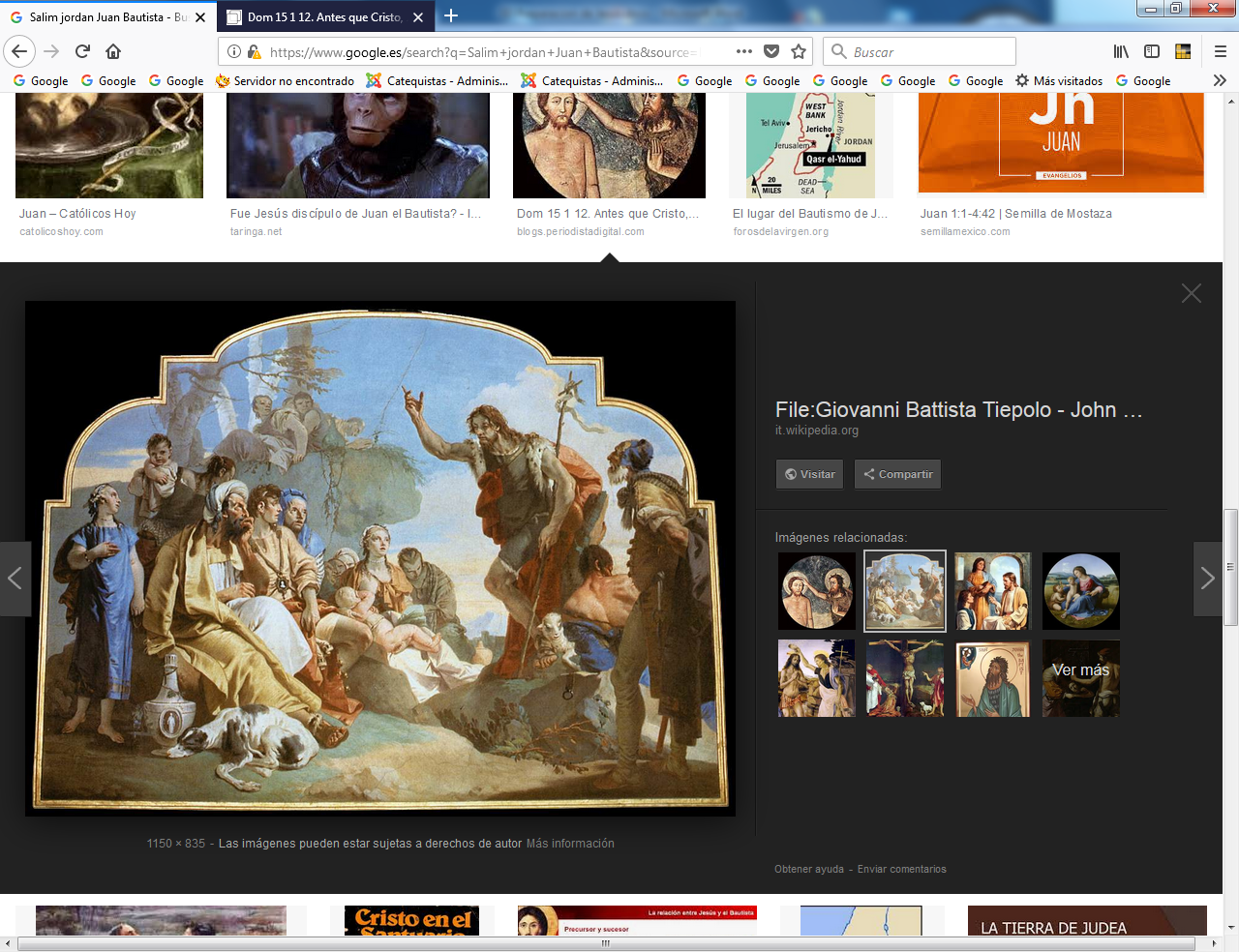 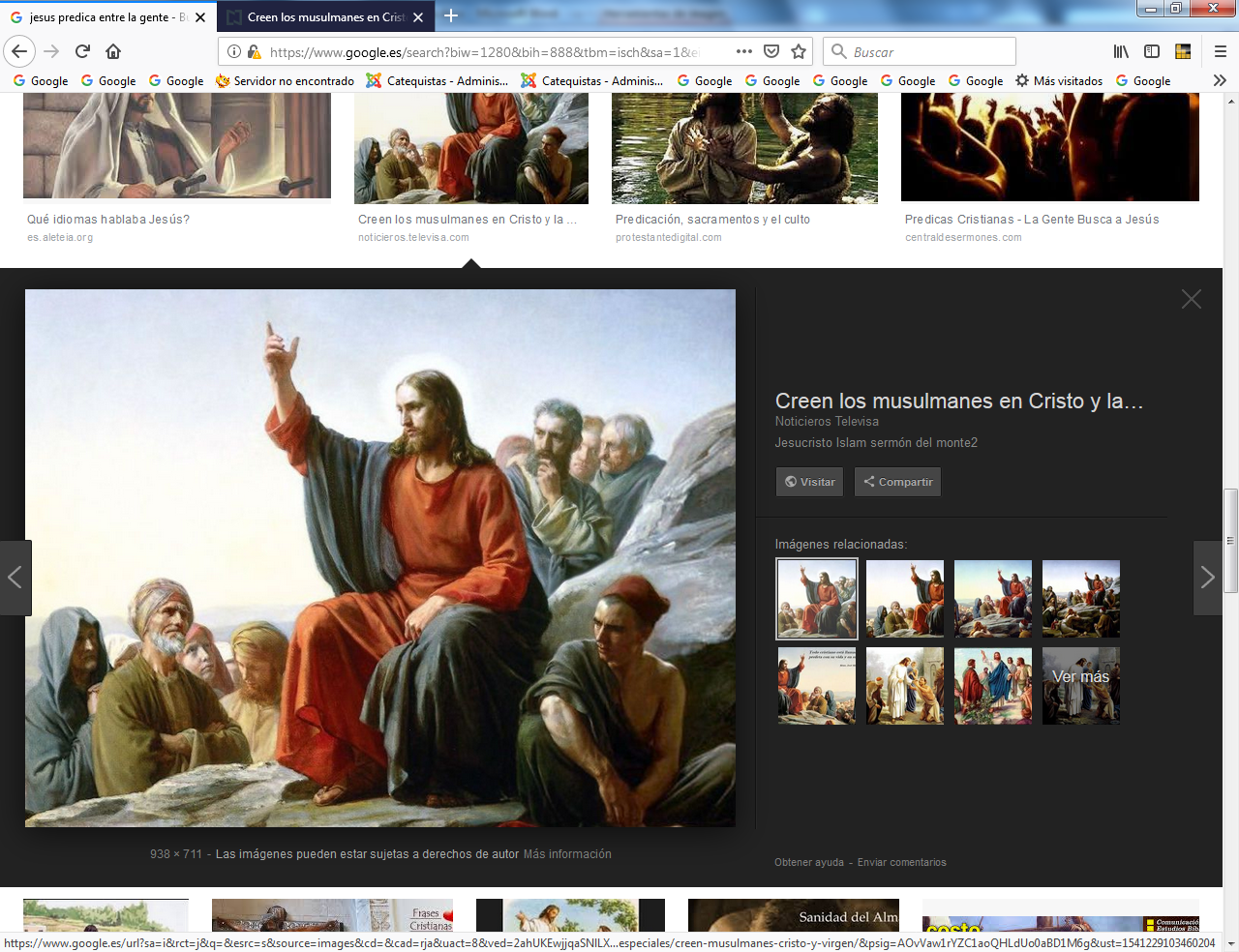                 Tiépolo Predicación del Bautista 1696-1770         y   figura anónima de Jesús predicando 18  Marcos repite el recuerdo de ese primer rechazo del demonio Mc 1-21-2921 Entraron en Cafarnaúm y, cuando llegó el sábado, Jesús fue a la sinagoga y comenzó a enseñar.22 Todos estaban asombrados de su enseñanza, porque les enseñaba como quien tiene autoridad y no como los escribas.23 Y había en la sinagoga un hombre poseído de un espíritu impuro, que comenzó a gritar;24 «¿Qué quieres de nosotros, Jesús Nazareno? ¿Has venido para acabar con nosotros? Ya sé quién eres: el Santo de Dios».25 Pero Jesús lo increpó, diciendo: «Cállate y sal de este hombre».26 El espíritu impuro lo sacudió violentamente, y dando un alarido, salió de ese hombre.27 Todos quedaron asombrados y se preguntaban unos a otros: «¿Qué es esto? ¡Enseña de una manera nueva, llena de autoridad; da órdenes a los espíritus impuros, y estos le obedecen!».28 Y su fama se extendió rápidamente por todas partes, en toda la región de Galilea.29 Cuando salió de la sinagoga, fue con Santiago y Juan a casa de Simón y Andrés.Comenzó de la predicación de Juan por inspiración de Dios   Bautizó en Salim, al norte del Jordán. Termino bautizando en un territorio al sur del Jordán, fuera de Judea, para ser más libre. ¿Qué era el bautismo, el baño en el agua? ¿ Una influencia de corrientes hinduistas o un invento original también inspirado por Dios? Jesús lo asumió como signo de los cristianos y la Iglesia siguió lo que Jesús mismo enseñó a hacer a los discípulos,  Fravio Josefo dice que " se iba al bautismo; para que el lavado [con agua] fuese aceptable para él, si se hacía uso de ella, no para quitar algunos pecados, sino para la purificación del cuerpo, en el caso de que el alma se haya purificado de antemano con la justiciaLa figura de Juan Bautista es misteriosa , incluso en la lectura de los Evangelios. Nada se sabe de él fuera del texto sagrado. Las especulaciones se han multiplicado entre los expertos en la Biblia. Se puede sospechar que vivió como figura silenciosa en alguna de las comunidades, ya fueran la esenia, ya de otro tipo similar. Y al llegar "su momento" recibió la inspiración del Espíritu Santo de salir a predicar y a bautizar.   El rito del agua como símbolo de limpieza espiritual, provenía de grupos más orientales, que implicaba la limpieza en un rio, (bautizo, baño) que, como el Ganges y otros orientales, se terminaba considerado sagrado. Resultó frecuente en diversas culturas del Oriente Muchos comentaristas diseñan el itinerario profético de Jesús en tres momentos, etapas o estilos que atravesó en su proceso de profeta a lo largo de unos 30 meses:   El primero momento es el de la penitencia: la metanonia, la conversión, en el cual coincide con el Bautista que vino a preparar su camino  El segundo memento es el del a Basileia, en donde resalta la importancia del Reino de Dios que anunciaron los profetas antiguos.  El tercer momento fue ya el del a mistagogia o declaración del gran misterio de su divinidad encarnada en su humanidad